Chawleigh Art GroupWe are a small friendly group of people that come together on a Tuesday afternoon between 2-4.30 at the Jubilee Hall. The group consists of a variety of abilities and strengths, from beginner to the more experienced, in all mediums from watercolour, acrylics, oils, pastels, graphite, charcoal and mixed media.We are a self-taught group who swap ideas and help each other. We would welcome anyone who wishes to join.   So why not come along and join us to give your innermost artistic "itch" a "scratch"?!  We would love to see you.   We are all happy to help and will provide some basic materials to get you started, until you find your happy medium and space.We charge £3.50 per session to cover the cost of the hall plus, coffee and the occasional slice of cake during the art session.  We also do a lunch outing during the year.Make time for yourself and join us.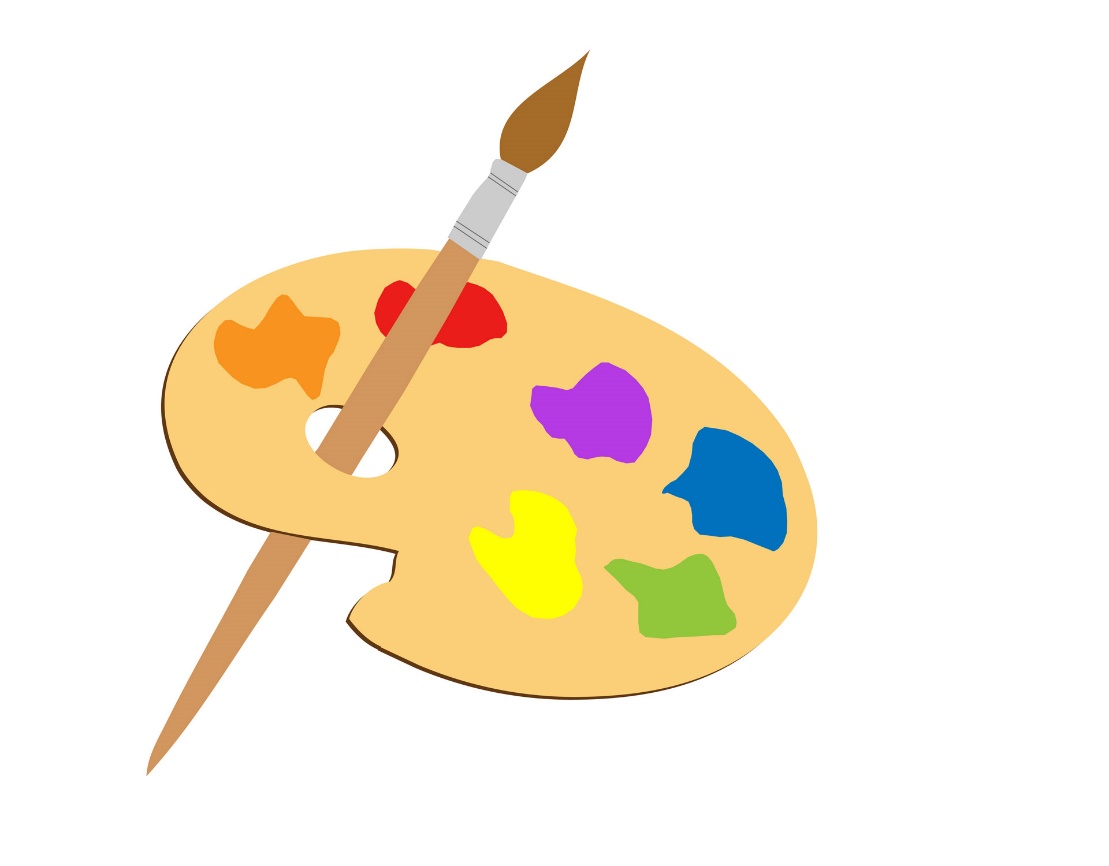 